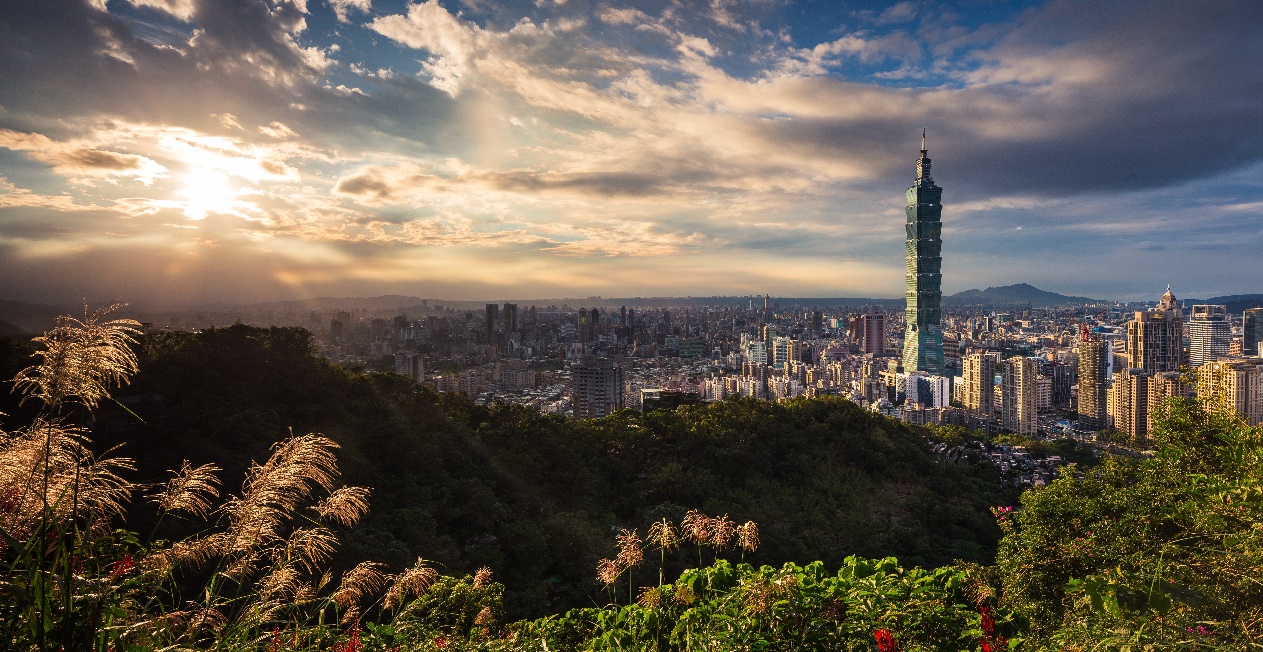 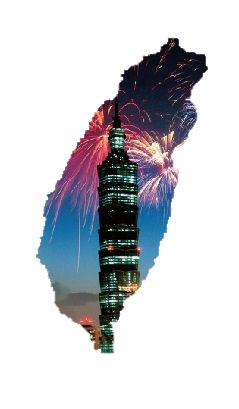 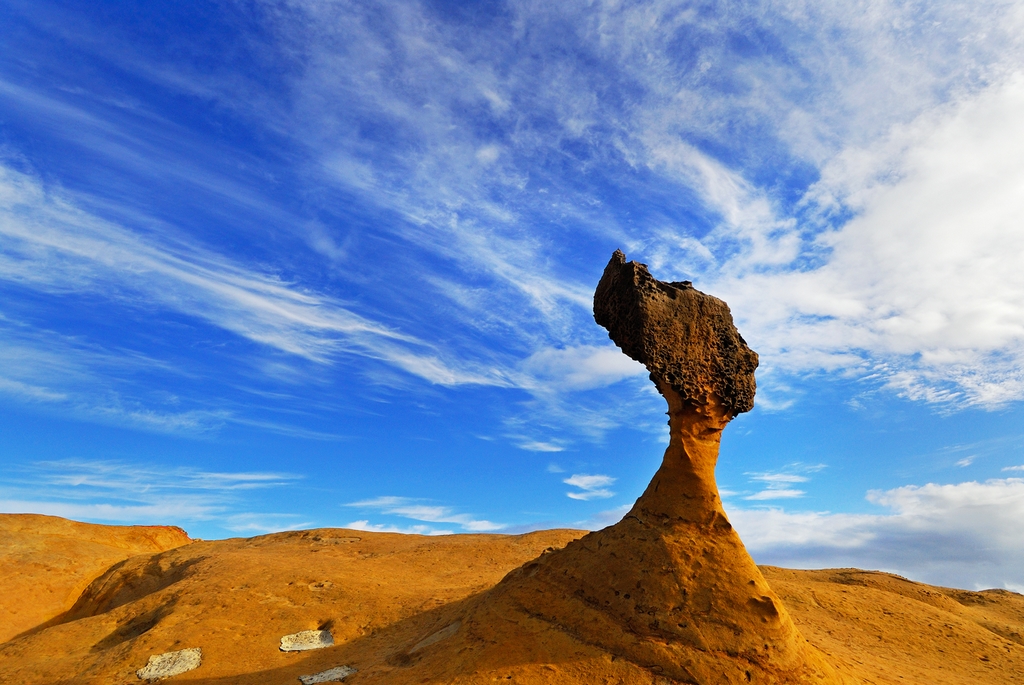 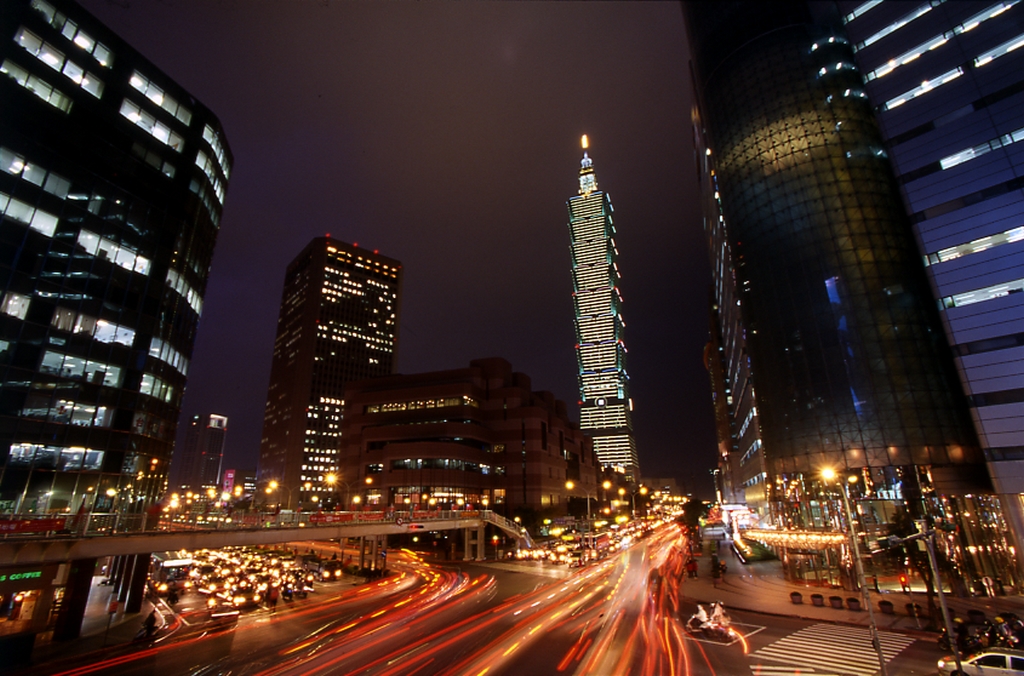 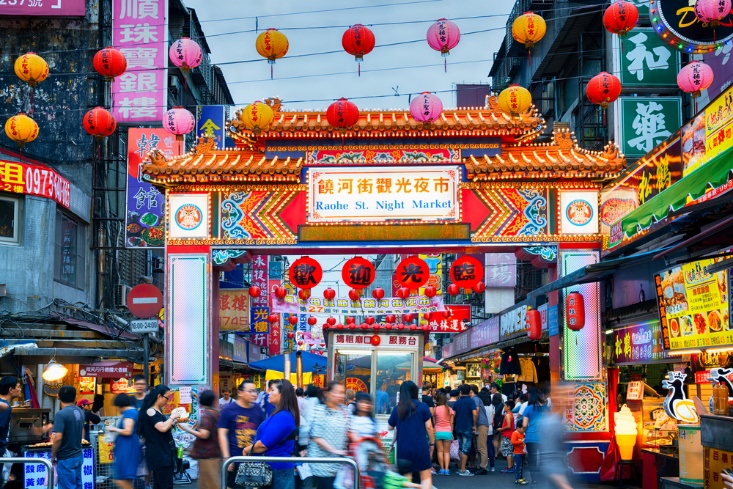 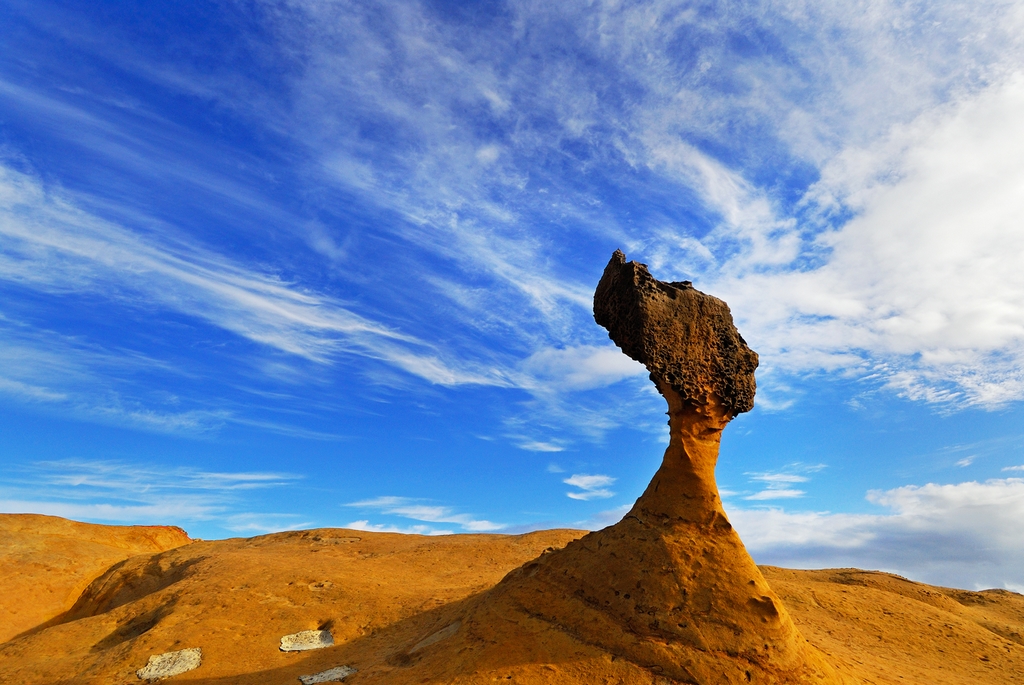 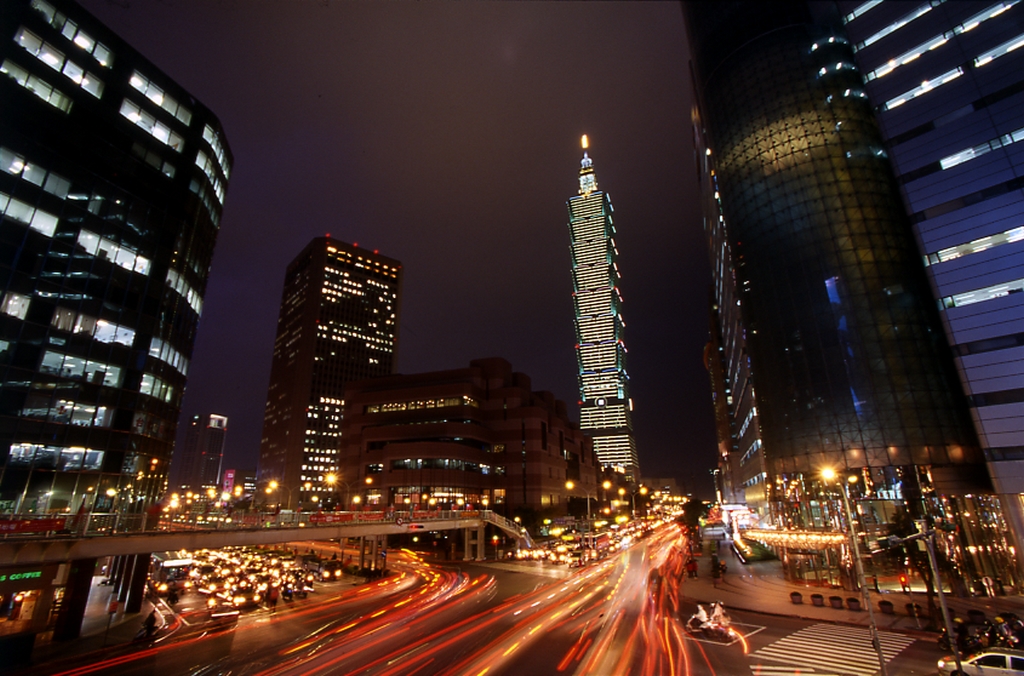 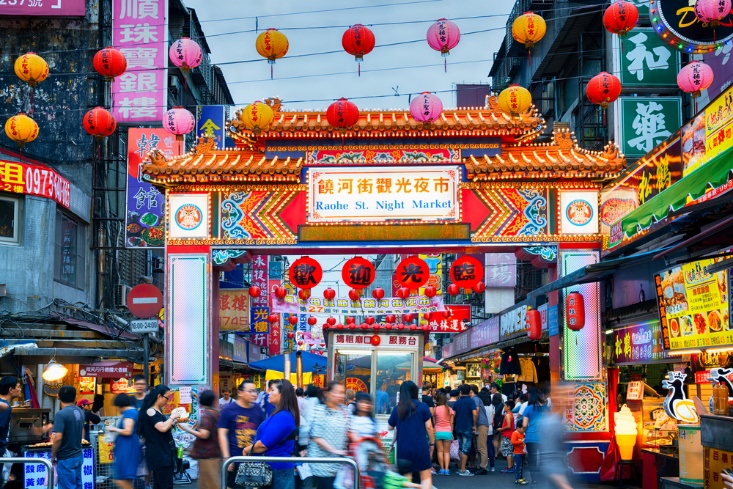 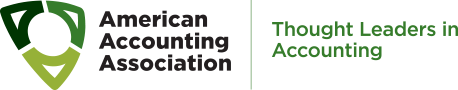 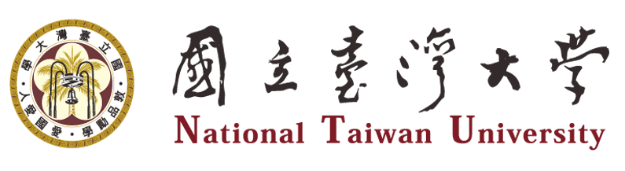 The Eleventh International Conference of the Journal of International Accounting Research (JIAR)June 20-22, Taipei, TaiwanSubmission Deadline: February 15, 2024 (early submission is encouraged)The goal of this conference is to expand the diversity and scope of international accounting research, through increased understanding and awareness of the challenges and opportunities of international accounting. Original and rigorous research will provide academics, practitioners, and regulators with deeper insights into international accounting issues. Journal of International Accounting Research (JIAR) continues to welcome innovative and high-quality research that examines how accounting data affects capital market participants. Papers that address interesting and innovative research questions in all areas are welcomed.For Plenary Session Submission: Please follow the regular submission procedure for JIAR outlined at: https://www.editorialmanager.com/jiar/default2.aspx. Authors submitting to JIAR in this way should include two statements in their cover letter to the senior editor: (1) that they wish to have the paper considered for the JIAR Conference Plenary Session; and (2) whether they would like the paper to be considered for inclusion in a Concurrent Session in the event it is not selected for the Plenary Session. Accepted Plenary Session papers will be published in the Journal of International Accounting Research (conditional on satisfactory responses to reviewers’ comments). The conference will waive the registration fee and will cover airfare and three nights’ hotel for one presenter (up to $1,800 USD).For Concurrent and Forum Session Submission:Papers submitted to the Concurrent Sessions will be considered for presentation at the conference, but not for publication in the Journal of International Accounting Research. Submissions should be made via email to jiar2024@ntu.edu.tw . There will be a best paper award (including a track for PhD students’ papers) for the papers presented in the concurrent and forum sessions. Authors should state whether they would like the paper to be considered for inclusion in a Forum Session in the event it is not selected for the Concurrent Session. Please send a separate title page, listing all authors, and a blind version of the manuscript. If interested in competing for the best PhD student paper award, please indicate if any author is a PhD student.  Deadlines:Paper submission: February 15, 2024Notification of paper acceptance: March 29, 2024Early registration: by May 1, 2024Doctoral and Early Career Consortium－June 19, 2024:Doctoral students and early career faculty (within 3 years of graduation) can apply to attend the doctoral consortium by sending Prof. Linda Myers (lmyers16@utk.edu) a curriculum vitae, short bio, and brief statement indicating why they would like to attend the consortium. The application deadline for application is February 15, 2024. All doctoral students selected to attend the consortium will receive financial support (in the form of two nights’ accommodation) and may receive some travel funding. Traveling to Taipei:The Taiwan Taoyuan International Airport (TPE) is serviced by many airlines through either direct flights or easily connecting flights. Taipei city is located about 40 minutes from the airport and easily accessible by airport MRT, buses, and taxis (including Uber). Detailed information on travel to venues of Taipei Regent Hotel (conference) and College of Management at NTU (doctoral consortium) is available from the conference website.If you have any questions, please email jiar2024@ntu.edu.tw or contact Prof. Shuen-Zen Liu (szliu@ntu.edu.tw).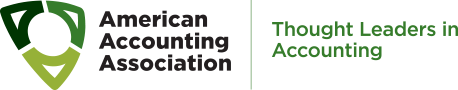 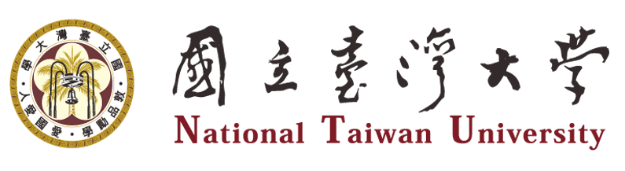 